Zabawa jest nauką, nauka zabawą. Im więcej zabawy, tym więcej nauki”                                                     /Glenn Doman/PROPOZYCJE  NA  SPĘDZANIE  CZASU  WOLNEGOtym razem proste eksperymenty (przed ich wykonaniem                           zapytaj Rodziców o zgodę), pomysły na prace plastyczne,                       zabawy ruchowe...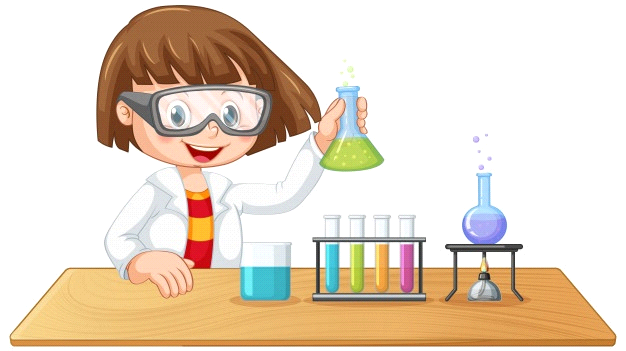 Eksperymenty dają dużo radości i  zabawy dla dzieci , są świetnym pomysłem na integrację                     z Rodzeństwem, a także na miłe spędzenie czasu z Rodzicami. Co najważniejsze, mają wartość edukacyjną. Poniżej prezentujemy kilka propozycji prostych doświadczeń i zabaw sensorycznych. Miłej zabawy.PROPOZYCJE  NA  SPĘDZANIE  CZASU  WOLNEGO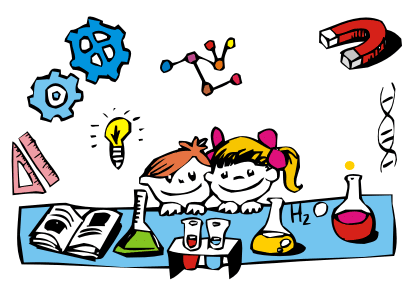 Eksperyment „Bańka w bańce”. Jest to  prościutki domowy eksperyment dla dzieci.   Do tego eksperymentu potrzebny jest płyn według  przepisu zaprezentowanego na filmiku oraz słomki.https://youtu.be/BaFejpsGhWEEksperyment : „Ciecz nienewtonowska”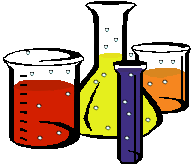 Czy możliwe jest, by złapać w dłonie wodę i zatrzymać na dłuższą chwilę? Poznajcie ciecz nienewtonowską, która stwarza świetnie możliwości zabawy i jest wręcz fascynująca w dotyku. Do wykonania tego eksperymentu potrzebne nam będą: pół szklanki wody, jedna szklanka mąki ziemniaczanej oraz barwnik spożywczy (można go pominąć). Wszystkie składniki dokładnie mieszamy, do powstania „papki”. Spróbujcie ją zagnieść - będzie jak plastelina. Jednak pozostawiona sama sobie staje się jak woda i przelewa się przez palce.https://youtu.be/20nIALsUY84Eksperyment „ Kubek i kartka”To proste doświadczenie z wodą zawsze budzi sporo emocji! Wszystko, czego potrzebujesz                   do tego doświadczenia, to:  miska, kubek i woda oraz kartkahttps://youtu.be/GQn1tg51FK0Eksperyment  „Magiczne gwiazdki”  https://youtu.be/VkN155puoIoMagiczna gwiazdka to prosty i lubiany przez dzieci eksperyment z wodą. Doświadczenie                         to związane jest ze zjawiskami kapilarnymi – papier wchłania wodę (nasiąka wodą) poprzez swoje drobne, gęsto umieszczone włókna, dzięki czemu gwiazdka otwiera się.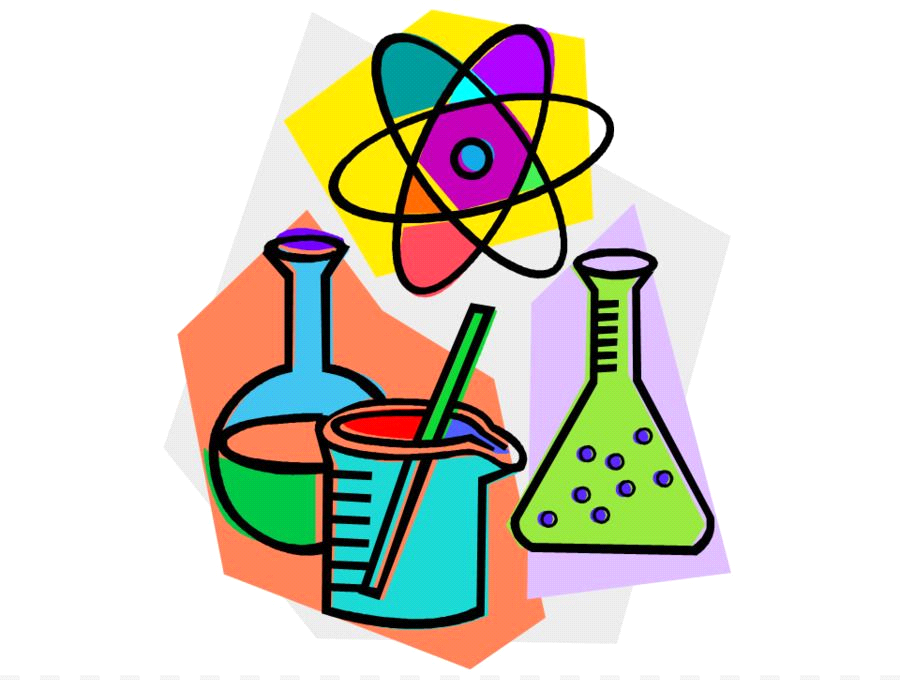 Eksperyment  „Jak oddzielić sól od pieprzu?”https://youtu.be/XBVr1fA50XgEksperyment „Cukrowe lizaki”https://youtu.be/7e6gzExLW7cEksperyment „Tańczące kolory”Eksperyment ten znany jest też jako "malowanie na mleku" - dzieci lubiące zajęcia artystyczne będą zachwycone! Skompletujcie potrzebne produkty i... do dzieła! https://youtu.be/zkuQmZAnWpUMoże macie ochotę trochę porysować?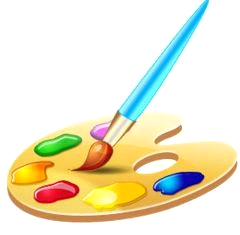 Polecamy świetne i bardzo proste lekcje rysunku - jak tworzyć zwierzęta                  z liter alfabetu.https://youtu.be/8y2eFlLPnbIZabawa ruchowa „Maszynista zuch” Maszynista to jest wielki zuch… wszystkie dzieci wprawi w ruch…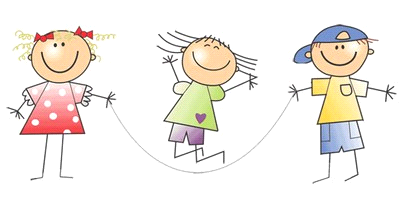 https://youtu.be/i76ClBnx2IkZumba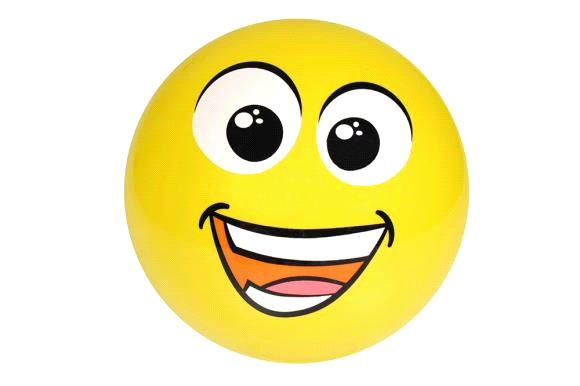 https://www.youtube.com/watch?time_continue=10&v=SOBEPiqlz48&feature=emb_logoĆwiczymy dzielenie wyrazów na sylaby                                     https://wordwall.net/pl/resource/685996/edukacja-wczesnoszkolna/sylabyhttps://wordwall.net/pl/resource/928615/edukacja-wczesnoszkolna/podzia%c5%82-na-sylaby   